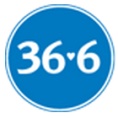 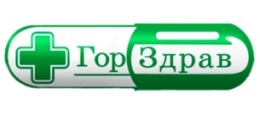 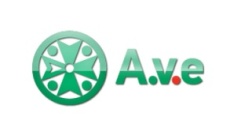                                 Общество с Ограниченной Ответственностью  «АПТЕКА-А.в.е»________________________________________________________________________________________________________________________________________________________________________________________________________________________________________________________________________________________________________________________________________________________________________________________________________________________________________________________________________________________________________________________________________________________________________________________________________________________________________________________________________________________________________________________________________________________________________________________________________________________________________________________________________________________________________________________________________________________________________________________________________________________________________________________________________________________123056, г. Москва, Тишинская пл., д.1, стр.1, тел.: 8(495)781-99-14, ИНН 7705947629, КПП 770501001АКТ ПРИЕМА РАБОТ «13/ 01» 2017г.Исполнитель:    ООО  «УК ГРОМ»Заявитель:         Аптека  №  Щербаковская улица ,дом 5Вышеперечисленные работы (услуги) выполнены в объёме и в сроки, отмеченные заказчиком - сотрудником аптеки.                          Комментарии и претензии по выполненным работам (заполняется сотрудником аптеки):__________________________________________________________________________________________________________________________________________________________________________________________________________________Наименование работ (услуг)1Перенастройка реле времени на кресте на круглосуточный режим – 1шт.Перечень израсходованных материалов         КоличествоИсполнитель:Заказчик, принявший работу:Заказчик, принявший работу:ФИО мастера:ФИО сотрудника аптеки:ФИО сотрудника аптеки:Контактный телефон:Контактный телефон:ПЕЧАТЬ АПТЕКИДата выполнения:Дата выполнения:ПЕЧАТЬ АПТЕКИПодпись:Подпись:ПЕЧАТЬ АПТЕКИ